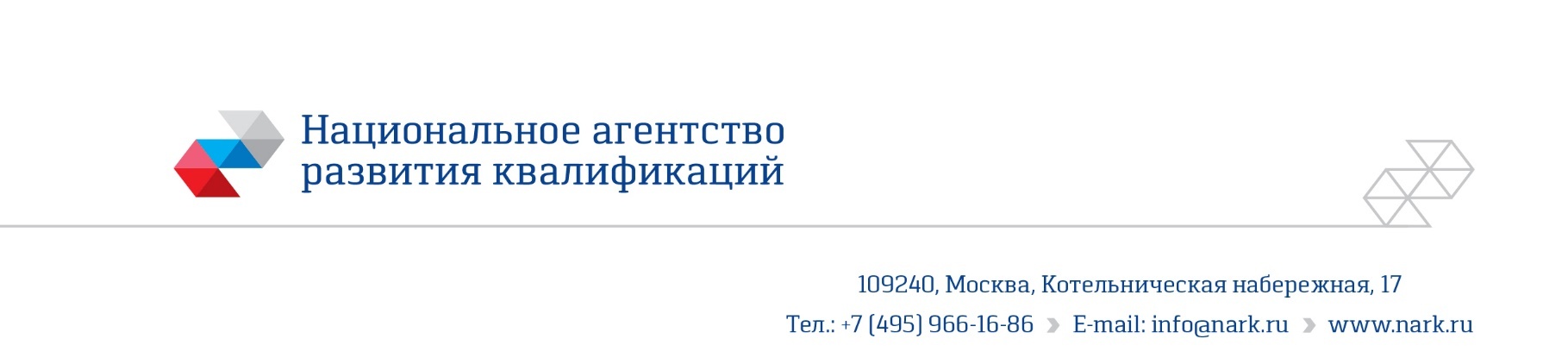 ОЦЕНОЧНОЕ СРЕДСТВОдля оценки квалификации «Правильщик проката и труб на правильных агрегатах (ведение технологического процесса правки металлопроката, труб и заготовок на  правильных агрегатах)»2017 годСостав комплекта оценочных средств1. Наименование квалификации и уровень квалификации:  «Правильщик проката и труб на правильных агрегатах (ведение технологического процесса правки металлопроката, труб и заготовок на  правильных агрегатах)» 3-й уровень квалификации.2. Номер квалификации:__________________________________________________________________ (номер квалификации в реестре сведений о проведении независимой оценки квалификации)3. Профессиональный стандарт или квалификационные требования, установленные федеральными  законами  и  иными  нормативными  правовыми актами Российской Федерации (далее - требования к квалификации): Профессиональный стандарт «Правильщик проката и труб», утвержден Приказом Министерства труда и социальной защиты Российской Федерации №54н от 19.01.2017, зарегистрирован в Минюсте России 09.02.2017, № 45578, регистрационный номер 8884. Вид профессиональной деятельности: 27.058 Правка проката и труб5. Спецификация заданий для теоретического этапа профессионального экзаменаОбщая   информация   по   структуре   заданий   для   теоретического  этапапрофессионального экзамена:количество заданий с выбором ответа: 87;количество заданий на установление последовательности: 3;время выполнения заданий для теоретического этапа экзамена: 60 мин.6. Спецификация заданий для практического этапа профессионального экзамена7. Материально-техническое обеспечение оценочных мероприятий:а)  материально-технические  ресурсы  для  обеспечения теоретического этапа профессионального экзамена: – учебная аудитория, оснащенная персональными компьютерами с установленным программным обеспечением для прохождения теоретического этапа экзамена и рабочими местами (парты, стулья).– методические материалы в бумажном или электронном вариантах.б)  материально-технические  ресурсы  для  обеспечения  практического этапа профессионального экзамена:– правильная машина или имитационный тренажер;– комплект контрольно-измерительных инструментов;– комплект трубных заготовок;– шаблон для контроля выработки валков;– аттестованный контрольный образец;– комплект средств индивидуальной защиты;– комплект технологической документации.8. Кадровое обеспечение оценочных мероприятий: Состав квалификационной комиссии - не менее 3-х человек. Требования к экспертам квалификационной комиссии: Среднее профессиональное образование (техническое)Опыт работы на правильных машинах не менее 5-ти лет, уровень квалификации не ниже 4-гоОбучение по дополнительным профессиональным программам, обеспечивающим освоение:а) знаний: нормативно-правовых актов в области независимой оценки квалификации и особенности их применения при проведении профессионального экзамена; нормативные правовые акты, регулирующие деятельности в области правки проката и труб; методы оценки квалификации, определенные утвержденным Советом оценочным средством (оценочными средствами); требования и порядок проведения теоретической и практической части профессионального экзамена и документирования результатов оценки;порядок работы с персональными данными и информацией ограниченного использования (доступа); б) умений:применять оценочные средства; анализировать полученную при проведении профессионального экзамена информацию, проводить экспертизу документов и материалов;  проводить осмотр и экспертизу объектов, используемых при проведении профессионального экзамена; вести наблюдение за ходом профессионального экзамена; принимать экспертные решения по оценке квалификации на основе критериев оценки, содержащихся в оценочных средствах;  формулировать, обосновывать и документировать результаты профессионального экзамена; использовать информационно-коммуникационные технологии и программно-технические средства, необходимые для подготовки и оформления экспертной документации Подтверждение квалификации эксперта со стороны Совета по профессиональным квалификациям (при наличии) - не менее 2-х человек Отсутствие ситуации конфликта интереса в отношении конкретных соискателей9.   Требования   безопасности  к  проведению  оценочных  мероприятий  (при необходимости): проведение обязательного инструктажа на рабочем месте по технике безопасности и охране труда.10. Задания для теоретического этапа профессионального экзамена: а) Задания с выбором варианта ответа:  1.Какая деформация происходит с трубой в процессе правки?а) Упруго-пластическая в комбинации с овализацией сечения. б) Продольная в комбинации с овализацией сечения.в) Поперечная с овализацией сеченияг) Поперечно-винтовая с овализацией сеченияд) Винтовая с овализацией сечения2. Укажите причину появления брака труб при прохождении правильных машина) Неправильная настройка правильной машиныб) Отсутствие захвата металла валками	в) Неправильная работа системы гидропривода	г) Отсутствие транспортировочного рольганга д) Искривление выводного желоба  е) Изменение скоростных режимов правки	3. Какая регулировка валков обеспечивает настройку под различные диаметры труб и уменьшает овальность труб?а) Горизонтальнаяб) Вертикальнаяв) Диагональнаяг) Смешаннаяд) Угловая4. Как обеспечивается правка бурильных труб с высаженными концами? а) Методом  быстрого раскрытия пар валков для пропуска трубб) Методом задавливания трубы валкамив) Методом правки первым и последним валком правильной машиныг) Методом визуализации работы правильной машиныд) Всеми перечисленными методами5. Влияет ли предел текучести стали бесшовных труб на параметры настройки выправляемых труб?а) Влияетб) Не влияетв) Влияет, но не на параметры настройкиг) Не влияет значительнод) Влияет, но не значительно 6.Что представляет собой валок в косовалковой правильной машине? а) Гиперболоид вращения б) Цилиндр вращенияв) Парабалоид вращенияг) Конус вращенияд) Спираль7. Какой тип правильной машины применяется для правки труб без растяжения? а) Многовалковая диагональнаяб) Прямовалковая вертикальнаяв) Косовалковая вертикальнаяг) Косовалковая угловаяд) Прямовалковая горизонтальная8. Каким способом происходит правка труб в правильной машине?а) Поперечный изгиб с овализацией сечения б) Продольный изгиб в комбинации с овализацией сечения.в) Поперечно-винтовой изгиб с овализацией сечения г) Упруго-пластический изгиб в комбинации с овализацией сечения.д) Винтовой изгиб с овализацией сечения9. Как изменяется структура металла при правке труб?а) Повышается текучесть металлаб) Снижается зернистость металлав) Не изменяетсяг) Изменяется макроструктура  металлад) Изменяется микроструктура металлае) Снижается коэффициент неметаллических включений10. Укажите правильный способ задачи трубы при повторной правке:а). Задача труб производится задним концомб) Задача труб производится передним концомв) Задача труб производится также как и при первоначальной правкег) Способ задачи труб зависит от диаметра трубд) Задача зависит от длины труб11. Что обеспечивает угловая регулировка валков?а) Настройку под различные длины трубб) Оптимальный контакт по максимальной длине между трубой и валком в зависимости от диаметра трубыв) Уменьшение кривизны трубг) Уменьшение вмятинд) Уменьшение овальности труб12.Выберите верное определение понятия правки в обработке металлов давлением:а) Устранение или уменьшение овальности труб приложением внешних силб) Уменьшение изгиба труб приложением внешних силв) Устранение или уменьшение разностенности труб г) Устранение или уменьшение ненужной кривизны металлических изделий приложением внешних силд) Уменьшение текучести металла приложением внешних сил13. Укажите верное определение косовалковой правильной машины а) Правильная машина для правки сортового проката упругопластичным знакопеременным изгибом профиля, движущегося между калиброванными роликами, расположенными в шахматном порядкеб) Валковая правильная машина, в которой верхние и нижние валки установлены под углом один к другому и к оси правки	в) Валковая правильная машина, в которой верхние валки установлены под углом к оси правки	г) Машина для устранения кривизны металлических заготовок и изделий при правке листового, сортового и профильного проката, а также длинномерных изделий	д) Машина для правки листового и сортового проката или труб путем упругопластического знакопеременного изгиба валиками, расположенными параллельно или под углом один к другому	14. Укажите верное определение правильной машины:а) Машина для правки сортового проката упругопластичным знакопеременным изгибом профиля, движущегося между калиброванными роликами, расположенными в шахматном порядкеб) Машина, в которой верхние и нижние валки установлены под углом один к другому и к оси правки	в) Машина для устранения кривизны металлических заготовок и изделий при правке листового, сортового и профильного проката, а также длинномерных изделий	г) Машина, в которой нижние валки установлены под углом к оси правки	д) Машина для правки листового и сортового проката или труб путем упругопластического знакопеременного изгиба валиками, расположенными параллельно или под углом один к другому	15. Укажите верное определение валковой правильной машиныа) Правильная машина для правки сортового проката упругопластичным знакопеременным изгибом профиля, движущегося между калиброванными роликами, расположенными в шахматном порядкеб) Правильная машина, в которой верхние и нижние валки установлены под углом один к другому и к оси правки	в) Машина для устранения кривизны металлических заготовок и изделий при правке листового, сортового и профильного проката, а также длинномерных изделий	г) Машина для правки листового и сортового проката или труб путем упругопластического знакопеременного изгиба валками, расположенными параллельно или под углом один к другому д) Правильная машина, в которой нижние валки установлены под углом к оси правки	16. Что обеспечивают механизмы радиальной настройки валков?а)  Горизонтальное перемещение валков	б)  Вертикальное перемещение валковв)  Диагональное перемещение валковг)  Угловое перемещение валков д)  Вращательное перемещение валков17. Что обеспечивают механизмы угловой настройки валков?а)  Вертикальный разворот валков б)  Горизонтальный разворот валковв)  Разворот валков вокруг осиг)  Диагональный разворот валковд)  Разворот валков под соответствующим углом в зависимости от параметров настройки машины на соответствие геометрических параметров труб требованиям документации18. Какой режим работы оборудования следует установить перед выполнением настройки?а) Рабочийб) Наладочныйв) Пробныйг) Проверочныйд) Корректировочный19. Как производится контроль наружного диаметра труб после правки?а). В 2-х сечениях по длине трубы и по всей длине окружностиб) По всей длине окружностив) В 3-х сечениях по длине трубы и по всей длине окружностиг) В 3-х сечениях по длине трубыд) В 2-х сечениях по длине трубы 20. Какие документы регламентируют место регистрации результатов измерений? а)  Руководство по эксплуатации правильной машиныб)  ГОСТыв)  Технические услоияг)  Технологические инструкциид)  Распоряжения21. В каких документах указывается величина наружного диаметра труб, выправляемых на разных типах правильных машин?а) Распоряжение по подразделениюб) Технологические инструкциив) Технические условияг) ГОСТы д) Спецификации22. Каким измерительным прибором  производится контроль наружного диаметра труб после правки?а) Калибр-скобой, штангенциркулемб) Микрометром, штангенциркулемв) Калибр-скобой, микрометромг) Штангенциркулем,  рулеткойд) Микрометром23. Каким инструментом производится контроль кривизны концевых участков труб?а) Струна стальная, металлическая линейкаб) Калибр-скоба, щупв) Линейка поверочная, щупг) Измерительная лента, металлическая линейкад) Микрометр, струна стальная24. Каким инструментом производится контроль овальности наружного диаметра в плоскости поперечного сечения  труб? а) Радиационным пирометромб) Калибр скобойв) Измерительной линейкойг) Микрометромд) Рычажным стенкомером25. Каким инструментом производится контроль общей кривизны труб?а) Струна стальная, металлическая линейкаб) Калибр-скоба, щупв) Линейка поверочная, щупг) Измерительная лента, металлическая линейкад) Микрометр, струна стальная26. Каким измерительным инструментом контролируется длина контакта профиля валка с поверхностью изделия-образца?а)  Штангенциркулемб)  Щупомв)  Микрометромг)  Рулеткойд) Калибр-скобой27. Какой размер составляет проходная толщина щупа при настройке правильной машины?а) 0,01ммб) 0,03ммв) 0,05ммг) 0,06ммд) 0,07мм28. Какой размер составляет не проходная толщина щупа при настройке правильной машины? а) 0,2ммб) 0,05ммв) 0,15ммг) 0,12ммд) 0,1мм29. Чем контролируется выработка валков по профилю валка?  а) Шаблоном и щупомб) Штангенциркулем и щупомв) Микрометром и щупомг) Калибр-скобой и щупомд) Рулеткой и щупом30. Каким инструментом производится контроль наружного диаметра труб после правки в случае проведения настройки?а) Калибр-скобой	
б) Микрометромв) Штангенциркулем	
г) Щупомд) Рулеткой31. Каким инструментом производится контроль наружного диаметра труб при установившемся режиме правки?а) Калибр-скобойб) Микрометромв) Штангенциркулем	
г) Щупомд) Рулеткой32. Какие параметры трубы после правки контролируются стальной струной?а) Наружный диаметр трубыб) Общая кривизна трубыв) Кривизна концевых участков трубыг) Овальность поперечного сечения трубыд) Толщина стенки трубы33. Какие параметры трубы после правки контролируются микрометром?а) Наружный диаметр трубыб) Общая кривизна трубыв) Кривизна концевых участков трубыг) Овальность поперечного сечения трубыд) Толщина стенки трубы34. Укажите причину появления дефекта «повышенная кривизна» после проведения правки труба)  Неправильная настройка правильных валков в пережимеб) Отсутствие соприкосновения валков с телом тубыв) Угол установки одного или более валков не соответствует установленной величине прогиба. г) Не правильно установлен скоростной режим правкид) Отсутствует первичный захват трубы первой парой валков35. Укажите причину появления дефекта «винтовой след» после проведения правки труба)  Неправильная настройка правильных валков в пережимеб) Отсутствие соприкосновения валков с телом тубыв) Угол установки одного или более валков не соответствует установленной величине прогиба г) Не правильно установлен скоростной режим правкид) Отсутствует первичный захват трубы первой парой валков36. Способы устранения дефекта «закатывание концов труб в виде конуса»а) Изменить схему правкиб) Увеличить угол установки валков, провоцирующих дефектв) Заменить валкиг) Уменьшить скорость правкид) Отрегулировать скорость перемещения верхнего валка при захвате трубы37. К какому дефекту может привести нераскрытие валков первой пары при прохождении трубы?а) Разностенностьб) Задавливание переднего конца трубв) Повышенная кривизнаг) Образование наружных пленд) Винтовой след38. Какой дефект позволит устранить уменьшение скорости правки?а) Винтовой следб) Кривые трубыв) Закатывание концов труб в виде конусаг) Забоины на переднем конце трубд) Кривые концы труб е) Вмятины на образующей переднего конца тубы39. Какого дефекта позволит избежать устранение несоосности?а) Винтовой следб) Кривые трубыв) Вмятины на образующей переднего конца тубы г) Забоины на переднем конце трубд) Кривые концы труб 40. Что произойдет, если угол установки валков не соответствует установленной величине прогиба?а) Ничего не произойдетб) Поломка оборудованияв) Образование дефектовг) Износ валковд) Не прохождение трубы между валками41. Причина возникновения дефекта закатывание концов труб в виде конусаа) Неправильная угловая настройка валковб) Несвоевременный захват валков первой парыв) Недостаточная величина прогибаг) Высокая скорость правкид) Повышенный износ валков42. Причина возникновения дефекта вмятины на образующей переднего конца трубыа) Неправильная угловая настройка валковб) Несвоевременный захват валков первой парыв) Повышенный износ валков г) Избыточная величина прогибад) Высокая скорость правки 43. Максимальная выработка валков правильных машина) Не более 5,0 ммб) Не более 10,0 ммв) Не более 8,0 ммг) Не более 1,0 ммд) Не более 3,0 мме) Не более 12,0 мм44. В соответствии с каким документом производится  проверка эталонов?а) Согласно свидетельству об аттестацииб) Согласно журналу метрологического обеспеченияв) Согласно извещению о пригодности к применениюг) Согласно графику поверки, калибровки, аттестации службы неразрушающего контроляд) Согласно сертификату о калибровке45. Какие требования предъявляются к хранению эталонов:а) Эталоны хранятся в специально отведенных и обозначенных местах в соответствии с требованиями эксплуатационной документацииб) Эталоны хранятся перед правильными машинами в) Эталоны хранятся в свободном цеховом пролете г) Эталоны хранятся под передаточными стеллажами д) Эталоны хранятся в приямках фундаментов правильных машин46. С какой периодичностью проводится проверка качества рабочих поверхностей валков?а) Не реже 1 раза в месяцб) 1 раз в 10 днейв) После каждой перевалкиг) Не реже 1 раза в неделюд) 1 раз в квартал47. С какой периодичностью проводится юстировка указателей вертикальной настройки валков? а) Не реже 1 раза в месяцб) Каждую сменув) Каждые 10 днейг) Не реже 1 раза в неделюд) 1 раз в квартал48. С какой периодичностью проводится юстировка указателей угловой настройки валков? а) Каждые 10 днейб) 1 раз в квартал в) Не реже 1 раза в месяц г) Каждую сменуд) Не реже 1 раза в неделю 49. В каком случае производится настройка правильной машины?а) Через каждые  100 трубб) При изменении размера труб, на новых валках или валках после переточкив) При изменении скоростных режимов правкиг) Через каждые 10 трубд) При контроле прямолинейности труб50. На какую величину устанавливается зазор между верхними валками и изделием-образцом при удалении изделия-образца из правильной машины?а)  Не менее 8ммб)  Не менее 15ммв)  Не менее 0,5ммг)  Не менее 0,2мм д)  Не менее 10мм 51. Какую величину должен составлять зазор между горловинами верхних валков и горловинами нижних крайних валков при настройке правильной машины?а)  Менее диаметра выправляемой трубыб)  Равную диаметру выправляемой трубыв)  Превышать диаметр выправляемой трубы не менее чем в 1,5 разаг)  Более диаметра выправляемой трубыд)  Величина не регламентируется52. Какой размер зазора между верхними валками и изделием-образцом должен быть при удалении изделия-образца из правильной машины?а)  Не менее 10ммб)  Не менее 0,2ммв)  Не менее 0,5ммг)  Не менее 15ммд)  Не менее 8мм53. На какой угол устанавливаются валки правильной машины без использования автоматической настройки? а) Близкий к максимальному для характеристики правильной машиныб) Близкий к минимальному для характеристики правильной машиныв)  Угол зависит от длины трубыг)  Угол зависит от диаметра трубыд)  Угол зависит от группы прочности трубы54. С какой периодичностью производится настройка машины по образцу для корректировки параметров перемещения механизмов угловой настройки с учетом выработки профиля валка, устанавливая на указателях угловой настройки полученное значение и вводя их в систему управления?а)  Не реже 1 раза в месяцб)  Каждую сменув)  Не реже 1 раза в кварталг)  Не реже 1 раза в неделю д)  Не менее 3 раз в смену55. Какое количество труб, прошедших через правильную машину, считается настроечным? а) 8 труб б) 1 трубав) 2-5 труб г) 6 труб д) 10 труб56. В каком режиме производится корректировка параметров настройки правильной машины?а) Переналадкаб) Корректировкав) Перенастройкаг) Рабочийд) Изменение57. Во сколько проходов производится правка?а) Одинб) Двав) Триг) Четыред) Пять58. В присутствии и под руководством кого должно производиться перемещение груза, на который не разработаны схемы строповки?а) Стропальщикаб) Непосредственного руководителяв) Специалиста по охране трудаг) Специалиста, ответственного за безопасное производство работ с применением подъемных сооружений д) Специалиста, ответственного за содержание подъемных сооружений в работоспособном состоянии59. Как измеряется безопасное расстояние, на котором должен находиться стропальщик при перемещении груза при помощи подъемного сооружения?а) Высота поднятого грузаб) Высота поднятого груза + 2м.в) Высота поднятого груза  + 1мг) Половина высоты поднятого грузад) Высота поднятого груза + 0,5м.60. Что означает знаковая сигнализация: «резкое движение рукой вправо и влево на уровне пояса, ладонь обращена вниз»?а) Поднять грузб) Стоп (прекратить подъем или перемещение)в) Опустить грузг) Переместить тележку вправод) Передвинуть мост вправо61. С какой периодичностью стропальщик должен производить осмотр траверс, клещей,  других захватов и тары в процессе эксплуатации?а) Перед взятием в работуб) Один раз в 10 днейв) Один раз в 15 днейг) Один раз в 5 днейд) Один раз в месяц62. Какая группа по электробезопасности должна быть у стропальщика?а) Проинструктированный по электробезопасностиб) Не ниже четвертой группыв) Не ниже третьей группыг) Не ниже второй группы д) Не предъявляется требований63. Что означает знаковая сигнализация: «движение вытянутой рукой, ладонь обращена в сторону требуемого движения»?а) Поднять грузб) Стоп (прекратить подъем или перемещение)в) Опустить грузг) Переместить тележку д) Передвинуть мост 64. В каких случаях допускается установка ограждений во время работы оборудования?а) Никогда не допускаетсяб) Всегда допускаетсяв) Допускается в присутствии непосредственного руководителяг) Допускается в присутствии  специалиста по охране трудад) Допускается, если произошло смещение ограждения65. Какой порядок действия работника при возникновении пожара?а) Приступить к тушению пожара, в случае усиления пожара сообщить по тел. 01. Организовать встречу пожарных подразделенийб) Сообщить по тел. 01. Принять меры к тушению пожара, эвакуации людей и спасению материальных ценностей, организовать встречу пожарных подразделений.
в) Сообщить непосредственному начальнику и действовать согласно его указаний.
г) Сообщить непосредственному начальнику. Принять меры к тушению пожара. Сообщить по тел. 01.д) Покинуть место возникновения пожара66. Какой вид инструктажа проводится на рабочем месте с каждым новым работником до начала самостоятельной работы?а) Вводный б) Первичный на рабочем местев) Повторныйг) Внеплановыйд) Целевой67. Что из перечисленного относится к техническим характеристикам правильной машины?а) Тип машиныб) Внутренний диаметр выправляемой трубыв) Исходная кривизнаг) Наружный диаметр выправляемой трубыд) Все выше перечисленное68. Укажите, какие виды правильных машин существуют?а) Роликовыеб) Гидравлическиев) Электромеханическиег) Приводныед) Косовалковыее) Роторные69. Какие режимы работы оборудования существуют при правке труб?а)  Умеренныйб)  Скоростнойв)  Основнойг)  Аварийныйд)  Тяжелыйе)  Нормативный70. Что обеспечивает вертикальная регулировка валков?а) Настройку под различные длины трубб) Настройку под различные диаметры трубв) Уменьшение кривизны трубг) Уменьшение вмятинд) Уменьшение овальности труб71. Что из перечисленного относится к составляющим правильной машины?а) Рабочая клетьб) Перекладывательв) Роторг) Рольгангд) Главный привод72. Какие геометрические параметры поступающей заготовки подлежат проверке перед правкой?а) Диаметр труб б) Толщина стенки трубв) Кривизна концевых участков трубг) Овальность поперечного сеченияд) Длина труб73. Какие параметры контролируются щупом?а)  Овальность поперечного сечения трубб)  Длина контакта профиля валка с поверхностью изделия-образцав)  Общая кривизна труб г)  Кривизна концевых участков трубыд)  Наружный диаметр трубы74.Какие контрольно-измерительные инструменты используются на рабочем месте правильщика проката и труб?а) Штангенциркульб) Стенкомерв) Щупг) Калибр-скобад) Рулетка75.Что должен проконтролировать правильщик проката и труб перед использованием средств измерений?а) Отсутствие механических поврежденийб) Год выпуска средства измеренияв) Актуальность срока поверкиг) Точность показанийд) Акт проведения поверки76. Укажите основные виды дефектов труб при правкеа) Образование наружных и внутренних плен б) Винтовой след на трубев) Несоответствие по толщине стенки трубг) Задавливание переднего конца трубы, повышенная кривизна трубд) Несоответствие длины труб77. Причины появления дефекта «задавливание переднего конца труб» после проведения правки труба) Неправильная настройка правильных валков в пережимеб) Отсутствие соприкосновения валков с телом тубыв) Угол установки одного или более валков не соответствует установленной величине прогиба. г) Не производится раскрытие валков первой пары при прохождении трубыд) Превышенный износ профилей валка78. Способы устранения дефекта «кривые трубы»а) Изменить схему правкиб) Увеличить угол установки одного или обоих валков последней парыв) Заменить валкиг) Увеличить прогиб трубыд) Уменьшить скорость правки79. Способы устранения дефекта «кривые концы труб»а) Изменить схему правкиб) Увеличить угол установки одного или обоих валков последней парыв) Заменить валкиг) Откорректировать настройки машиныд) Устранить несоосность80. Способы устранения дефекта «забоины на переднем конце труб»а) Изменить схему правкиб) Увеличить угол установки валков, провоцирующих дефектв) Откорректировать настройки машины г) Увеличить прогиб трубыд) Уменьшить скорость правкие) Уменьшить прогиб трубы81. Способы устранения дефекта «вмятины на образующей переднего конца трубы»а) Изменить схему правкиб) Увеличить угол установки валков, провоцирующих дефектв) Заменить валкиг) Устранить несоосностьд) Уменьшить скорость правкие) Отрегулировать скорость перемещения верхнего валка при захвате трубы82. Способы устранения дефекта «винтовой след»а) Изменить схему правкиб) Увеличить угол установки валков, провоцирующих дефектв) Заменить валки с повышенным износомг) Увеличить прогиб трубыд) Уменьшить скорость правкие) Уменьшить прогиб трубы83. Какой дефект позволит устранить изменение схемы правки?а) Винтовой следб) Кривые трубыв) Закатывание концов труб в виде конусаг) Забоины на переднем конце трубд) Кривые концы труб е) Вмятины на образующей переднего конца тубы84. Какой дефект позволит устранить замена валков с повышенным износом?а) Кривые концы труб б) Кривые трубыв) Винтовой следг) Забоины на переднем конце трубд) Закатывание концов труб в виде конуса е) Вмятины на образующей переднего конца тубы85. К каким несоответствиям может привести недостаточная величина прогиба?а) Винтовой следб) Кривые трубыв) Кривые концы трубг) Забоины на переднем конце трубд) Закатывание концов труб в виде конуса86. Какой дефект позволит устранить увеличение угла установки валков?а) Винтовой следб) Кривые трубыв) Кривые концы трубг) Забоины на переднем конце трубд) Закатывание концов труб в виде конуса87. К каким несоответствиям может привести избыточная величина прогиба?а) Винтовой следб) Кривые трубыв) Забоины на переднем конце трубг) Кривые концы труб д) Закатывание концов труб в виде конусаб) Задания на установление последовательности:88. В какой последовательности происходит подготовка правильной машины к настройке?а) Все валки устанавливаются на угол, близкий к максимальномуб) Задающее и приемное устройство устанавливаются в исходном положениив) Верхние валки устанавливаются таким образом, чтоб обеспечивался требуемый уровень зазора между горловинами верхних и нижних валковг) Аттестованный контрольный образец настройки правильной машины краном укладывается на ролики стационарной секции задающего рольганга89. В какой последовательности происходит удаление изделия-образца из правильной машины?а) Поднять верхние валки правильной машины, обеспечив требуемый зазорб) Включить приводы вращения всех роликовв) Включить главный привод правильной машины г) Поднять ролики приемного рольганга в верхнее положение 90. В какой последовательности происходит настройка правильных машин? а) Разводятся верхние валки машиныб) К образцу поочередно подводят валкив) Устанавливают угол разворота валков до максимального касания профиля валка с контрольным образцом г) Образец выставляется на первом и последнем нижних валкахд) Используя валки устанавливается требуемый прогиб трубы е) В правильную машину задается  аттестованный контрольный образец ж) Происходит настройка верхних валков11.  Критерии  оценки  (ключи  к  заданиям),  правила обработки результатов теоретического  этапа  профессионального  экзамена  и  принятия  решения  о допуске   (отказе   в  допуске)  к  практическому  этапу  профессионального экзамена: Вариант соискателя формируется из случайно подбираемых заданий в соответствии со спецификацией. Всего 90 заданий. Вариант соискателя содержит 30 заданий ( из них 6 заданий с выбором двух правильных вариантов ответа, 1 с выбором трех правильных вариантов ответа). Баллы, полученные за выполненное задание, суммируются. Максимальное количество баллов – 38. Решение о допуске к практическому этапу экзамена принимается при условии достижения набранной суммы баллов от 27 и более.12. Задания для практического этапа профессионального экзамена:а) задание на выполнение трудовых функций, трудовых действий в реальных или модельных условиях:Трудовая функция: Выполнение подготовительных работ и вспомогательных операций процесса правки металлопроката, труб и заготовок на правильных агрегатах. Задание 1: Определить необходимые инструменты для проведения процесса правки и подготовить их к работе.Проверить работоспособность правильного оборудования на холостом ходу, результаты озвучить квалификационной комиссии.Определить, какая заготовка соответствует требованиям, установленным к геометрическим параметрам (наружный диаметр труб от 73 до 273 мм, общая кривизна труб не более 0,2% от длины трубы, кривизна концевых участков труб не более 1,0 мм на метр, овализация поперечного сечения ≤0,5 мм), результаты озвучить квалификационной комиссии.Проверить наличие аварийного запаса технологического инструмента и комплектность технологической документации, результаты проверки озвучить комиссии.Критерии оценки: Условия выполнения задания:Место выполнения задания: правильная машина участка горячего проката труб или имитационный тренажер в учебном классе.Максимальное время выполнения задания: 10 минТрудовая функция: Управление технологическим процессом правки металлопроката, труб и заготовок на правильных агрегатахЗадание 2: Провести настройку правильной машины, результаты проведенных осмотров озвучивать квалификационной комиссии.В систему параметров правки вести наружный диаметр трубы в мм, (точность 0,0 мм); толщину стенки в мм (точность 0,0 мм); предел текучести материала в Н/мм² (точность 0,0 Н/мм²).Провести правку трубной заготовки диаметром от 73 до 273 мм:	- установить необходимый диаметр образца и произвести правку с прогибом	- произвести выбор требуемой схемы правкиПровести контроль геометрических параметров трубной заготовки после правки. (наружный диаметр, общая кривизна, кривизна концевых участков) на соответствие требованиям технологической документации.Зафиксировать результаты контроля в Журнале контроля технологических и настроечных параметров при правке труб. Критерии оценки: Условия выполнения задания:Место выполнения задания: правильная машина участка горячего проката труб или имитационный тренажер в учебном классе.Максимальное время выполнения задания: 20 мин13.  Правила  обработки  результатов  профессионального экзамена и принятия решения о соответствии квалификации соискателя требованиям к  квалификации: «Правильщик проката и труб на правильных агрегатах (ведение технологического процесса правки металлопроката, труб и заготовок на  правильных агрегатах)» 3-й уровень квалификации.Положительное  решение о соответствии квалификации соискателя требованиям к квалификации по квалификации «Правильщик проката и труб на правильных агрегатах (ведение технологического процесса правки металлопроката, труб и заготовок на  правильных агрегатах)» 3-й уровень квалификации принимается при наборе баллов:- за теоретический этап - от 27 баллов и более- за практический этап - при суммарном наборе от 33 баллов и более. Разделстраница1. Наименование квалификации и уровень квалификации32. Номер квалификации33. Профессиональный стандарт или квалификационные требования, установленные федеральными  законами  и  иными  нормативными  правовыми актами Российской Федерации35. Спецификация заданий для теоретического этапа профессионального экзамена36. Спецификация заданий для практического этапа профессионального экзамена67. Материально-техническое обеспечение оценочных мероприятий88. Кадровое обеспечение оценочных мероприятий89.   Требования   безопасности  к  проведению  оценочных  мероприятий  (при необходимости)910. Задания для теоретического этапа профессионального экзамена911.  Критерии  оценки  (ключи  к  заданиям),  правила обработки результатов теоретического  этапа  профессионального  экзамена  и  принятия  решения  о допуске   (отказе   в  допуске)  к  практическому  этапу  профессионального экзамена2412. Задания для практического этапа профессионального экзамена2713.  Правила  обработки  результатов  профессионального экзамена и принятия решения о соответствии квалификации соискателя требованиям к  квалификации32Знания, умения в соответствии с профессиональным стандартом или квалификационными требованиями, на соответствие которым проводится оценкаКритерии оценкиТип и № задания Основы процесса правки металлопроката, труб и заготовок Соответствие ответа на задание эталону правильного ответаЗадание с выбором ответа №1, 4, 7, 10, 13Задание с выбором ответа №2, 5, 8, 11, 14Задание с выбором ответа №3, 6, 9, 12, 15Задание с выбором нескольких ответов № 67, 70Задание с выбором нескольких ответов № 68, 71Задание с выбором нескольких ответов № 69, 72Производственно-технологические инструкции по правке металлопроката, труб и заготовок на правильных агрегатахСоответствие ответа на задание эталону правильного ответаЗадание с выбором ответа № 16, 19Задание с выбором ответа № 17, 20Задание с выбором ответа № 18, 21Правила пользования средствами измерения металлопроката, труб и заготовокСоответствие ответа на задание эталону правильного ответа Задание с выбором ответа № 22, 25, 28, 31Задание с выбором ответа № 23, 26, 29, 32Задание с выбором ответа № 24, 27, 30, 33Задание с выбором нескольких ответов № 73Задание с выбором нескольких ответов № 74Задание с выбором нескольких ответов № 75Перечень возможных дефектов металлопроката, труб, заготовок и методы их устранения Соответствие ответа на задание эталону правильного ответа Задание с выбором ответа № 34, 37 Задание с выбором ответа № 35, 38Задание с выбором ответа № 36, 39Задание с выбором нескольких ответов № 76, 79, 82Задание с выбором нескольких ответов № 77, 80, 83Задание с выбором нескольких ответов № 78, 81, 84Перечень возможных отклонений технологического процесса или качества производимой продукции от заданных требований и действий по их устранению при правке металлопроката, труб и заготовок Соответствие ответа на задание эталону правильного ответаЗадание с выбором ответа № 40Задание с выбором ответа № 41Задание с выбором ответа № 42Задание с выбором нескольких ответов № 85Задание с выбором нескольких ответов № 86Задание с выбором нескольких ответов № 87Правила замены используемых при работе сменного инструмента и приспособлений Соответствие ответа на задание эталону правильного ответа Задание с выбором ответа № 43, 46Задание с выбором ответа № 44, 47Задание с выбором ответа № 45, 48Порядок проведения работ по наладке и настройке оборудования Соответствие ответа на задание эталону правильного ответаЗадание с выбором ответа № 49, 53, 55Задание с выбором ответа № 50, 54, 56Задание с выбором ответа № 51, 52, 57Задание на установление последовательности № 88Задание на установление последовательности № 89Задание на установление последовательности № 90Схемы строповки и правила перемещения грузов на участке металлопроката, труб и заготовокСоответствие ответа на задание эталону правильного ответаЗадание с выбором ответа № 58, 61Задание с выбором ответа № 59, 62Задание с выбором ответа № 60, 63Требования охраны труда, промышленной, экологической и пожарной безопасности при выполнении работ на участке правки металлопроката, труб и заготовокСоответствие ответа на задание эталону правильного ответаЗадание с выбором ответа № 64Задание с выбором ответа № 65Задание с выбором ответа № 66Трудовые функции, трудовые действия, умения в соответствии с профессиональным стандартом и квалификационными требованиями, на соответствие которым проводится оценкаКритерии оценкиТип и № заданияТФ A/01.3 Выполнение подготовительных работ и вспомогательных операций процесса правки металлопроката, труб и заготовок на правильных агрегатахТрудовые действия:Проверка заготовки на соответствие требованиям нормативно-технической документации.Подготовка к работе технологического инструмента, приспособлений и оснастки, необходимых для выполнения сменного задания по правке металлопроката, труб и заготовок на правильных агрегатахПроверка работоспособности обслуживаемого оборудования по правке металлопроката, труб и заготовок, приборов, механизмов и приспособлений.Проверка состояния ограждений, средств коллективной и индивидуальной защиты, исправности средств связи, производственной сигнализации, блокировок, аварийного инструмента, противопожарного оборудования подразделения правки металлопроката, труб и заготовок.Необходимые умения:Выявлять визуально и (или) инструментально несоответствие параметров поступающей заготовки требованиям нормативно-технической документации.Проверять комплектность технологического инструмента, приспособлений и оснастки, необходимых для правки металлопроката, труб и заготовок. Выявлять визуально и с использованием средств контроля неисправности используемого технологического инструмента и оборудования подразделения правки металлопроката, труб и заготовок.Запускать правильное оборудование по правке металлопроката, труб и заготовок в холостом режиме для проверки его работоспособности.Пользоваться средствами измерения при проверке исходной заготовки на соответствие предъявляемым требованиям.Необходимые знанияТребования охраны труда, промышленной, экологической и пожарной безопасности при выполнении работ на участке правки металлопроката, труб и заготовок.Экспертная оценка.Выполнение практического задания оценивается в соответствии с таблицей (см. п.12).Задание на выполнение трудовых функций в реальных (модельных) условиях № 1.ТФ A/02.3 Управление технологическим процессом правки металлопроката, труб и заготовок на правильных агрегатах.Трудовые действия:Настройка правильных агрегатов и вспомогательных механизмов для правки металлопроката, труб и заготовок в соответствии с технологическими требованиями.Контроль состояния технологического инструмента, приспособлений и оснастки, необходимых для выполнения работ по правке металлопроката, труб и заготовок на правильных агрегатах.Контроль качества поверхности, прямолинейности, геометрических параметров металлопроката, труб и заготовок после правки.Ведение агрегатного журнала и учетной документации правильщика проката и труб.Необходимые умения:Осуществлять пуск и остановку правильного агрегата.Производить настройку правильных агрегатов и вспомогательных механизмов для правки металлопроката, труб и заготовок в соответствие с технологическими требованиями.Управлять оборудованием правильных агрегатов и вспомогательных механизмов для правки металлопроката, труб и заготовок при холостом и рабочем режимах.Пользоваться программным обеспечением рабочего места правильщика проката и труб.Выявлять и устранять причины возникновения несоответствующей продукции.Применять средства измерения при контроле качества поверхности, прямолинейности, геометрических параметров металлопроката, труб и заготовок.Необходимые знанияТребования охраны труда, промышленной, экологической и пожарной безопасности при выполнении работ на участке правки металлопроката, труб и заготовок.Экспертная оценка.Выполнение практического задания оценивается в соответствии с таблицей (см. п. 12).Задание на выполнение трудовых функций в реальных (модельных) условиях № 2№заданияПравильные варианты ответа, модельные ответы и (или) критерии оценкиВес или баллы, начисляемые за правильно выполненное заданиеа1а1б1а1а1а1в1г1в1а1б1г1б1в1г1б1д1б1в1г1б1в1в1г1а1б1б1д1а1б1а1б1г1а1в1б1б1г1в1в1а1б1в1г1а1г1а1в1б1в1г1в1а1г1в1б1а1г1в1б1а1г1д1а1б1в1а, в, г3а, д, е3б, в, д3б, д2а, д2в, г2б. г2в, г2а, в2б, г2а, г2а, г2а, б2б, д2г, е2б, в2б, д2в, г2б, в2а, д2б, г2в, а, б, г1г, б, а ,в1а, е, г, б, в, ж, д1№ п/пТрудовые функции, трудовые действия, умения в соответствии с требованиями к квалификации, на соответствие которым проводится оценка квалификацииКритерии оценки1.ТД Проверка заготовки на соответствие требованиям нормативно-технической документацииНеобходимые уменияВыявлять визуально и (или) инструментально несоответствие параметров поступающей заготовки требованиям нормативно-технической документации Пользоваться средствами измерения при проверке исходной заготовки на соответствие предъявляемым требованиямНеобходимые знанияТребования охраны труда, промышленной, экологической и пожарной безопасности при выполнении работ на участке правки металлопроката, труб и заготовокВнешний вид испытуемого соответствует требованиям охраны труда: испытуемый одет в спецодежду, использует средства индивидуальной защиты.1.ТД Проверка заготовки на соответствие требованиям нормативно-технической документацииНеобходимые уменияВыявлять визуально и (или) инструментально несоответствие параметров поступающей заготовки требованиям нормативно-технической документации Пользоваться средствами измерения при проверке исходной заготовки на соответствие предъявляемым требованиямНеобходимые знанияТребования охраны труда, промышленной, экологической и пожарной безопасности при выполнении работ на участке правки металлопроката, труб и заготовокПо показаниям системы QSS получены данные о трубе (диаметр, толщина стенки, температура и механические свойства материала).1.ТД Проверка заготовки на соответствие требованиям нормативно-технической документацииНеобходимые уменияВыявлять визуально и (или) инструментально несоответствие параметров поступающей заготовки требованиям нормативно-технической документации Пользоваться средствами измерения при проверке исходной заготовки на соответствие предъявляемым требованиямНеобходимые знанияТребования охраны труда, промышленной, экологической и пожарной безопасности при выполнении работ на участке правки металлопроката, труб и заготовокПроведен визуальный осмотр труб на предмет соответствия общей кривизны и кривизны концевых участков, а также качества наружной поверхности труб геометрическим параметрам, указанным в задании, результаты осмотра озвучены комиссии.1.ТД Проверка заготовки на соответствие требованиям нормативно-технической документацииНеобходимые уменияВыявлять визуально и (или) инструментально несоответствие параметров поступающей заготовки требованиям нормативно-технической документации Пользоваться средствами измерения при проверке исходной заготовки на соответствие предъявляемым требованиямНеобходимые знанияТребования охраны труда, промышленной, экологической и пожарной безопасности при выполнении работ на участке правки металлопроката, труб и заготовокПолученные данные использованы для настройки или проверки настроек правильной машины.2.ТД Подготовка к работе технологического инструмента, приспособлений и оснастки, необходимых для выполнения сменного задания по правке металлопроката, труб и заготовок на правильных агрегатахПроверка состояния ограждений, средств коллективной и индивидуальной защиты, исправности средств связи, производственной сигнализации, блокировок, аварийного инструмента, противопожарного оборудования подразделения правки металлопроката, труб и заготовокНеобходимые уменияПроверять комплектность технологического инструмента, приспособлений и оснастки, необходимых для правки металлопроката, труб и заготовокВыявлять визуально и с использованием средств контроля неисправности используемого технологического инструмента и оборудования подразделения правки металлопроката, труб и заготовокНаличие и исправность ограждений на опасных местах правильной машины проверены своевременно и с соблюдением правил техники безопасности.2.ТД Подготовка к работе технологического инструмента, приспособлений и оснастки, необходимых для выполнения сменного задания по правке металлопроката, труб и заготовок на правильных агрегатахПроверка состояния ограждений, средств коллективной и индивидуальной защиты, исправности средств связи, производственной сигнализации, блокировок, аварийного инструмента, противопожарного оборудования подразделения правки металлопроката, труб и заготовокНеобходимые уменияПроверять комплектность технологического инструмента, приспособлений и оснастки, необходимых для правки металлопроката, труб и заготовокВыявлять визуально и с использованием средств контроля неисправности используемого технологического инструмента и оборудования подразделения правки металлопроката, труб и заготовокОборудование очищено от пыли и пуха.2.ТД Подготовка к работе технологического инструмента, приспособлений и оснастки, необходимых для выполнения сменного задания по правке металлопроката, труб и заготовок на правильных агрегатахПроверка состояния ограждений, средств коллективной и индивидуальной защиты, исправности средств связи, производственной сигнализации, блокировок, аварийного инструмента, противопожарного оборудования подразделения правки металлопроката, труб и заготовокНеобходимые уменияПроверять комплектность технологического инструмента, приспособлений и оснастки, необходимых для правки металлопроката, труб и заготовокВыявлять визуально и с использованием средств контроля неисправности используемого технологического инструмента и оборудования подразделения правки металлопроката, труб и заготовокКонтрольный образец очищен от загрязнений2.ТД Подготовка к работе технологического инструмента, приспособлений и оснастки, необходимых для выполнения сменного задания по правке металлопроката, труб и заготовок на правильных агрегатахПроверка состояния ограждений, средств коллективной и индивидуальной защиты, исправности средств связи, производственной сигнализации, блокировок, аварийного инструмента, противопожарного оборудования подразделения правки металлопроката, труб и заготовокНеобходимые уменияПроверять комплектность технологического инструмента, приспособлений и оснастки, необходимых для правки металлопроката, труб и заготовокВыявлять визуально и с использованием средств контроля неисправности используемого технологического инструмента и оборудования подразделения правки металлопроката, труб и заготовокПроверено наличие аварийного запаса технологического инструмента.2.ТД Подготовка к работе технологического инструмента, приспособлений и оснастки, необходимых для выполнения сменного задания по правке металлопроката, труб и заготовок на правильных агрегатахПроверка состояния ограждений, средств коллективной и индивидуальной защиты, исправности средств связи, производственной сигнализации, блокировок, аварийного инструмента, противопожарного оборудования подразделения правки металлопроката, труб и заготовокНеобходимые уменияПроверять комплектность технологического инструмента, приспособлений и оснастки, необходимых для правки металлопроката, труб и заготовокВыявлять визуально и с использованием средств контроля неисправности используемого технологического инструмента и оборудования подразделения правки металлопроката, труб и заготовокНаличие и комплектность технологической документации проверены в соответствии с обрабатываемым сортаментом труб.2.ТД Подготовка к работе технологического инструмента, приспособлений и оснастки, необходимых для выполнения сменного задания по правке металлопроката, труб и заготовок на правильных агрегатахПроверка состояния ограждений, средств коллективной и индивидуальной защиты, исправности средств связи, производственной сигнализации, блокировок, аварийного инструмента, противопожарного оборудования подразделения правки металлопроката, труб и заготовокНеобходимые уменияПроверять комплектность технологического инструмента, приспособлений и оснастки, необходимых для правки металлопроката, труб и заготовокВыявлять визуально и с использованием средств контроля неисправности используемого технологического инструмента и оборудования подразделения правки металлопроката, труб и заготовокПроведен контроль показаний приборов КИПиА, при не работающем оборудовании, в соответствии с требованиями инструкции по эксплуатации оборудования (проведена проверка средств связи; проверена работа правильной машины по монитору ПЭВМ; проверено состояние основного и вспомогательного оборудования).Результаты проверки озвучены комиссии.3.ТД Проверка работоспособности обслуживаемого оборудования по правке металлопроката, труб и заготовок, приборов, механизмов и приспособленийНеобходимые уменияВыявлять визуально и с использованием средств контроля неисправности используемого технологического инструмента и оборудования подразделения правки металлопроката, труб и заготовокЗапускать правильное оборудование по правке металлопроката, труб и заготовок в холостом режиме для проверки его работоспособностиПроведен осмотр пола вокруг машины на предмет отсутствия скользких участков.3.ТД Проверка работоспособности обслуживаемого оборудования по правке металлопроката, труб и заготовок, приборов, механизмов и приспособленийНеобходимые уменияВыявлять визуально и с использованием средств контроля неисправности используемого технологического инструмента и оборудования подразделения правки металлопроката, труб и заготовокЗапускать правильное оборудование по правке металлопроката, труб и заготовок в холостом режиме для проверки его работоспособностиПроведен контроль отсутствия посторонних предметов и лиц в зоне работы оборудования.3.ТД Проверка работоспособности обслуживаемого оборудования по правке металлопроката, труб и заготовок, приборов, механизмов и приспособленийНеобходимые уменияВыявлять визуально и с использованием средств контроля неисправности используемого технологического инструмента и оборудования подразделения правки металлопроката, труб и заготовокЗапускать правильное оборудование по правке металлопроката, труб и заготовок в холостом режиме для проверки его работоспособностиПеред пуском оборудования поданы необходимые оповещающие сигналы.3.ТД Проверка работоспособности обслуживаемого оборудования по правке металлопроката, труб и заготовок, приборов, механизмов и приспособленийНеобходимые уменияВыявлять визуально и с использованием средств контроля неисправности используемого технологического инструмента и оборудования подразделения правки металлопроката, труб и заготовокЗапускать правильное оборудование по правке металлопроката, труб и заготовок в холостом режиме для проверки его работоспособностиВнешний осмотр на отсутствие механических повреждений правильной машины выполнен своевременно, с соблюдением правил техники безопасности.3.ТД Проверка работоспособности обслуживаемого оборудования по правке металлопроката, труб и заготовок, приборов, механизмов и приспособленийНеобходимые уменияВыявлять визуально и с использованием средств контроля неисправности используемого технологического инструмента и оборудования подразделения правки металлопроката, труб и заготовокЗапускать правильное оборудование по правке металлопроката, труб и заготовок в холостом режиме для проверки его работоспособностиПуск и остановка правильной машины производится в режиме проверки его работоспособности.3.ТД Проверка работоспособности обслуживаемого оборудования по правке металлопроката, труб и заготовок, приборов, механизмов и приспособленийНеобходимые уменияВыявлять визуально и с использованием средств контроля неисправности используемого технологического инструмента и оборудования подразделения правки металлопроката, труб и заготовокЗапускать правильное оборудование по правке металлопроката, труб и заготовок в холостом режиме для проверки его работоспособностиПроведен контроль показаний приборов КИПиА, при работающем оборудовании, в соответствии с требованиями по эксплуатации оборудования (проведена проверка средств связи; проверена работа правильной машины по монитору ПЭВМ; проверено состояние основного и вспомогательного оборудования).Результаты проверки озвучены комиссии.3.ТД Проверка работоспособности обслуживаемого оборудования по правке металлопроката, труб и заготовок, приборов, механизмов и приспособленийНеобходимые уменияВыявлять визуально и с использованием средств контроля неисправности используемого технологического инструмента и оборудования подразделения правки металлопроката, труб и заготовокЗапускать правильное оборудование по правке металлопроката, труб и заготовок в холостом режиме для проверки его работоспособностиВнешний осмотр на отсутствие отклонений в работе механизмов правильной машины выполнен своевременно, с соблюдением правил эксплуатации оборудования.3.ТД Проверка работоспособности обслуживаемого оборудования по правке металлопроката, труб и заготовок, приборов, механизмов и приспособленийНеобходимые уменияВыявлять визуально и с использованием средств контроля неисправности используемого технологического инструмента и оборудования подразделения правки металлопроката, труб и заготовокЗапускать правильное оборудование по правке металлопроката, труб и заготовок в холостом режиме для проверки его работоспособностиПроведен визуальный осмотр работы узлов и механизмов на предмет плавности (без рывков и заеданий) их вращения и перемещения, результаты проверки озвучены.3.ТД Проверка работоспособности обслуживаемого оборудования по правке металлопроката, труб и заготовок, приборов, механизмов и приспособленийНеобходимые уменияВыявлять визуально и с использованием средств контроля неисправности используемого технологического инструмента и оборудования подразделения правки металлопроката, труб и заготовокЗапускать правильное оборудование по правке металлопроката, труб и заготовок в холостом режиме для проверки его работоспособностиПроведен визуальный осмотр отсутствия протекания масел, смазок и других жидкостей, результаты проверки озвучены.3.ТД Проверка работоспособности обслуживаемого оборудования по правке металлопроката, труб и заготовок, приборов, механизмов и приспособленийНеобходимые уменияВыявлять визуально и с использованием средств контроля неисправности используемого технологического инструмента и оборудования подразделения правки металлопроката, труб и заготовокЗапускать правильное оборудование по правке металлопроката, труб и заготовок в холостом режиме для проверки его работоспособностиПроверено взаимодействие механизмов и систем управления.3.ТД Проверка работоспособности обслуживаемого оборудования по правке металлопроката, труб и заготовок, приборов, механизмов и приспособленийНеобходимые уменияВыявлять визуально и с использованием средств контроля неисправности используемого технологического инструмента и оборудования подразделения правки металлопроката, труб и заготовокЗапускать правильное оборудование по правке металлопроката, труб и заготовок в холостом режиме для проверки его работоспособностиПроверено срабатывание механизмов оборудования по командам соответствующих датчиков.№ п/пТрудовые функции, трудовые действия, умения в соответствии с требованиями к квалификации, на соответствие которым проводится оценка квалификацииКритерии оценки1.ТД. Настройка правильных агрегатов и вспомогательных механизмов для правки металлопроката, труб и заготовок в соответствии с технологическими требованиями Необходимые уменияОсуществлять пуск и остановку правильного агрегата.Производить настройку правильных агрегатов и вспомогательных механизмов для правки металлопроката, труб и заготовок в соответствие с технологическими требованиями.Управлять оборудованием правильных агрегатов и вспомогательных механизмов для правки металлопроката, труб и заготовок при холостом и рабочем режимах.Пользоваться программным обеспечением рабочего места правильщика проката и труб.Выявлять и устранять причины возникновения несоответствующей продукции.Необходимые знанияТребования охраны труда, промышленной, экологической и пожарной безопасности при правке металлопроката, труб и заготовок на участке правки проката и трубВо время проведения настройки правильной машины соблюдаются требования охраны труда и пожарной безопасности.1.ТД. Настройка правильных агрегатов и вспомогательных механизмов для правки металлопроката, труб и заготовок в соответствии с технологическими требованиями Необходимые уменияОсуществлять пуск и остановку правильного агрегата.Производить настройку правильных агрегатов и вспомогательных механизмов для правки металлопроката, труб и заготовок в соответствие с технологическими требованиями.Управлять оборудованием правильных агрегатов и вспомогательных механизмов для правки металлопроката, труб и заготовок при холостом и рабочем режимах.Пользоваться программным обеспечением рабочего места правильщика проката и труб.Выявлять и устранять причины возникновения несоответствующей продукции.Необходимые знанияТребования охраны труда, промышленной, экологической и пожарной безопасности при правке металлопроката, труб и заготовок на участке правки проката и трубПуск и остановка правильной машины производится в требуемой последовательности ПУСК: Выбран режим работы «Автоматический». После автоматической подачи труб на устройство загрузки правильной машины на экране монитора произведено включение кнопки «ЗАПУСК», включено устройство загрузки и выгрузки правильной машины.  ОСТАНОВКА: Произведено нажатие кнопки «Остановка ПМ» и прекращена работа правильной машины. Произведено нажатие кнопки «Остановка устройств загрузки и выгрузки» и прекращена их работа. 1.ТД. Настройка правильных агрегатов и вспомогательных механизмов для правки металлопроката, труб и заготовок в соответствии с технологическими требованиями Необходимые уменияОсуществлять пуск и остановку правильного агрегата.Производить настройку правильных агрегатов и вспомогательных механизмов для правки металлопроката, труб и заготовок в соответствие с технологическими требованиями.Управлять оборудованием правильных агрегатов и вспомогательных механизмов для правки металлопроката, труб и заготовок при холостом и рабочем режимах.Пользоваться программным обеспечением рабочего места правильщика проката и труб.Выявлять и устранять причины возникновения несоответствующей продукции.Необходимые знанияТребования охраны труда, промышленной, экологической и пожарной безопасности при правке металлопроката, труб и заготовок на участке правки проката и трубНаладочный режим оборудования соответствует установленным параметрам.1.ТД. Настройка правильных агрегатов и вспомогательных механизмов для правки металлопроката, труб и заготовок в соответствии с технологическими требованиями Необходимые уменияОсуществлять пуск и остановку правильного агрегата.Производить настройку правильных агрегатов и вспомогательных механизмов для правки металлопроката, труб и заготовок в соответствие с технологическими требованиями.Управлять оборудованием правильных агрегатов и вспомогательных механизмов для правки металлопроката, труб и заготовок при холостом и рабочем режимах.Пользоваться программным обеспечением рабочего места правильщика проката и труб.Выявлять и устранять причины возникновения несоответствующей продукции.Необходимые знанияТребования охраны труда, промышленной, экологической и пожарной безопасности при правке металлопроката, труб и заготовок на участке правки проката и трубВедется контроль за давлением в гидравлических цилиндрах механизмов вертикальной и угловой настройки валков.1.ТД. Настройка правильных агрегатов и вспомогательных механизмов для правки металлопроката, труб и заготовок в соответствии с технологическими требованиями Необходимые уменияОсуществлять пуск и остановку правильного агрегата.Производить настройку правильных агрегатов и вспомогательных механизмов для правки металлопроката, труб и заготовок в соответствие с технологическими требованиями.Управлять оборудованием правильных агрегатов и вспомогательных механизмов для правки металлопроката, труб и заготовок при холостом и рабочем режимах.Пользоваться программным обеспечением рабочего места правильщика проката и труб.Выявлять и устранять причины возникновения несоответствующей продукции.Необходимые знанияТребования охраны труда, промышленной, экологической и пожарной безопасности при правке металлопроката, труб и заготовок на участке правки проката и трубНастройка валков выполнена в соответствии с требованиями, указанными в выданной технологической документации.  1.ТД. Настройка правильных агрегатов и вспомогательных механизмов для правки металлопроката, труб и заготовок в соответствии с технологическими требованиями Необходимые уменияОсуществлять пуск и остановку правильного агрегата.Производить настройку правильных агрегатов и вспомогательных механизмов для правки металлопроката, труб и заготовок в соответствие с технологическими требованиями.Управлять оборудованием правильных агрегатов и вспомогательных механизмов для правки металлопроката, труб и заготовок при холостом и рабочем режимах.Пользоваться программным обеспечением рабочего места правильщика проката и труб.Выявлять и устранять причины возникновения несоответствующей продукции.Необходимые знанияТребования охраны труда, промышленной, экологической и пожарной безопасности при правке металлопроката, труб и заготовок на участке правки проката и трубПри выполнении такелажных работ наружная контрольная поверхность контрольного образца не контактирует с металлическими тросами и цепями.1.ТД. Настройка правильных агрегатов и вспомогательных механизмов для правки металлопроката, труб и заготовок в соответствии с технологическими требованиями Необходимые уменияОсуществлять пуск и остановку правильного агрегата.Производить настройку правильных агрегатов и вспомогательных механизмов для правки металлопроката, труб и заготовок в соответствие с технологическими требованиями.Управлять оборудованием правильных агрегатов и вспомогательных механизмов для правки металлопроката, труб и заготовок при холостом и рабочем режимах.Пользоваться программным обеспечением рабочего места правильщика проката и труб.Выявлять и устранять причины возникновения несоответствующей продукции.Необходимые знанияТребования охраны труда, промышленной, экологической и пожарной безопасности при правке металлопроката, труб и заготовок на участке правки проката и трубНастройка правильной машины проводится в заданной последовательности:- разведены верхние валки машины1.ТД. Настройка правильных агрегатов и вспомогательных механизмов для правки металлопроката, труб и заготовок в соответствии с технологическими требованиями Необходимые уменияОсуществлять пуск и остановку правильного агрегата.Производить настройку правильных агрегатов и вспомогательных механизмов для правки металлопроката, труб и заготовок в соответствие с технологическими требованиями.Управлять оборудованием правильных агрегатов и вспомогательных механизмов для правки металлопроката, труб и заготовок при холостом и рабочем режимах.Пользоваться программным обеспечением рабочего места правильщика проката и труб.Выявлять и устранять причины возникновения несоответствующей продукции.Необходимые знанияТребования охраны труда, промышленной, экологической и пожарной безопасности при правке металлопроката, труб и заготовок на участке правки проката и труб- задан  аттестованный контрольный образец 1.ТД. Настройка правильных агрегатов и вспомогательных механизмов для правки металлопроката, труб и заготовок в соответствии с технологическими требованиями Необходимые уменияОсуществлять пуск и остановку правильного агрегата.Производить настройку правильных агрегатов и вспомогательных механизмов для правки металлопроката, труб и заготовок в соответствие с технологическими требованиями.Управлять оборудованием правильных агрегатов и вспомогательных механизмов для правки металлопроката, труб и заготовок при холостом и рабочем режимах.Пользоваться программным обеспечением рабочего места правильщика проката и труб.Выявлять и устранять причины возникновения несоответствующей продукции.Необходимые знанияТребования охраны труда, промышленной, экологической и пожарной безопасности при правке металлопроката, труб и заготовок на участке правки проката и труб- образец выставлен на первом и последнем нижних валках1.ТД. Настройка правильных агрегатов и вспомогательных механизмов для правки металлопроката, труб и заготовок в соответствии с технологическими требованиями Необходимые уменияОсуществлять пуск и остановку правильного агрегата.Производить настройку правильных агрегатов и вспомогательных механизмов для правки металлопроката, труб и заготовок в соответствие с технологическими требованиями.Управлять оборудованием правильных агрегатов и вспомогательных механизмов для правки металлопроката, труб и заготовок при холостом и рабочем режимах.Пользоваться программным обеспечением рабочего места правильщика проката и труб.Выявлять и устранять причины возникновения несоответствующей продукции.Необходимые знанияТребования охраны труда, промышленной, экологической и пожарной безопасности при правке металлопроката, труб и заготовок на участке правки проката и труб- к образцу поочередно подведены валки 1.ТД. Настройка правильных агрегатов и вспомогательных механизмов для правки металлопроката, труб и заготовок в соответствии с технологическими требованиями Необходимые уменияОсуществлять пуск и остановку правильного агрегата.Производить настройку правильных агрегатов и вспомогательных механизмов для правки металлопроката, труб и заготовок в соответствие с технологическими требованиями.Управлять оборудованием правильных агрегатов и вспомогательных механизмов для правки металлопроката, труб и заготовок при холостом и рабочем режимах.Пользоваться программным обеспечением рабочего места правильщика проката и труб.Выявлять и устранять причины возникновения несоответствующей продукции.Необходимые знанияТребования охраны труда, промышленной, экологической и пожарной безопасности при правке металлопроката, труб и заготовок на участке правки проката и труб- установлен угол разворота валков до максимального касания профиля валка с контрольным образцом1.ТД. Настройка правильных агрегатов и вспомогательных механизмов для правки металлопроката, труб и заготовок в соответствии с технологическими требованиями Необходимые уменияОсуществлять пуск и остановку правильного агрегата.Производить настройку правильных агрегатов и вспомогательных механизмов для правки металлопроката, труб и заготовок в соответствие с технологическими требованиями.Управлять оборудованием правильных агрегатов и вспомогательных механизмов для правки металлопроката, труб и заготовок при холостом и рабочем режимах.Пользоваться программным обеспечением рабочего места правильщика проката и труб.Выявлять и устранять причины возникновения несоответствующей продукции.Необходимые знанияТребования охраны труда, промышленной, экологической и пожарной безопасности при правке металлопроката, труб и заготовок на участке правки проката и труб- проведена настройка верхних валков1.ТД. Настройка правильных агрегатов и вспомогательных механизмов для правки металлопроката, труб и заготовок в соответствии с технологическими требованиями Необходимые уменияОсуществлять пуск и остановку правильного агрегата.Производить настройку правильных агрегатов и вспомогательных механизмов для правки металлопроката, труб и заготовок в соответствие с технологическими требованиями.Управлять оборудованием правильных агрегатов и вспомогательных механизмов для правки металлопроката, труб и заготовок при холостом и рабочем режимах.Пользоваться программным обеспечением рабочего места правильщика проката и труб.Выявлять и устранять причины возникновения несоответствующей продукции.Необходимые знанияТребования охраны труда, промышленной, экологической и пожарной безопасности при правке металлопроката, труб и заготовок на участке правки проката и труб- используя валки установлен прогиб трубы на 2-7 мм1.ТД. Настройка правильных агрегатов и вспомогательных механизмов для правки металлопроката, труб и заготовок в соответствии с технологическими требованиями Необходимые уменияОсуществлять пуск и остановку правильного агрегата.Производить настройку правильных агрегатов и вспомогательных механизмов для правки металлопроката, труб и заготовок в соответствие с технологическими требованиями.Управлять оборудованием правильных агрегатов и вспомогательных механизмов для правки металлопроката, труб и заготовок при холостом и рабочем режимах.Пользоваться программным обеспечением рабочего места правильщика проката и труб.Выявлять и устранять причины возникновения несоответствующей продукции.Необходимые знанияТребования охраны труда, промышленной, экологической и пожарной безопасности при правке металлопроката, труб и заготовок на участке правки проката и трубКонтроль настраиваемых параметров осуществляется в соответствии с установленными требованиями (произведен контроль кривизны трубы, овальности и наличия поверхностных дефектов на трубе. При наличии несоответствий откорректирована настройка правильных машин и выполнена повторная правка еще одной трубы. Настройка правильной машины считается правильной, если на трубах  отсутствует кривизна и другие несоответствия).1.ТД. Настройка правильных агрегатов и вспомогательных механизмов для правки металлопроката, труб и заготовок в соответствии с технологическими требованиями Необходимые уменияОсуществлять пуск и остановку правильного агрегата.Производить настройку правильных агрегатов и вспомогательных механизмов для правки металлопроката, труб и заготовок в соответствие с технологическими требованиями.Управлять оборудованием правильных агрегатов и вспомогательных механизмов для правки металлопроката, труб и заготовок при холостом и рабочем режимах.Пользоваться программным обеспечением рабочего места правильщика проката и труб.Выявлять и устранять причины возникновения несоответствующей продукции.Необходимые знанияТребования охраны труда, промышленной, экологической и пожарной безопасности при правке металлопроката, труб и заготовок на участке правки проката и трубУдаление изделия-образца после настройки проведено в заданной последовательности:- ролики приемного рольганга подняты в верхнее положение1.ТД. Настройка правильных агрегатов и вспомогательных механизмов для правки металлопроката, труб и заготовок в соответствии с технологическими требованиями Необходимые уменияОсуществлять пуск и остановку правильного агрегата.Производить настройку правильных агрегатов и вспомогательных механизмов для правки металлопроката, труб и заготовок в соответствие с технологическими требованиями.Управлять оборудованием правильных агрегатов и вспомогательных механизмов для правки металлопроката, труб и заготовок при холостом и рабочем режимах.Пользоваться программным обеспечением рабочего места правильщика проката и труб.Выявлять и устранять причины возникновения несоответствующей продукции.Необходимые знанияТребования охраны труда, промышленной, экологической и пожарной безопасности при правке металлопроката, труб и заготовок на участке правки проката и труб- включены приводы вращения всех роликов1.ТД. Настройка правильных агрегатов и вспомогательных механизмов для правки металлопроката, труб и заготовок в соответствии с технологическими требованиями Необходимые уменияОсуществлять пуск и остановку правильного агрегата.Производить настройку правильных агрегатов и вспомогательных механизмов для правки металлопроката, труб и заготовок в соответствие с технологическими требованиями.Управлять оборудованием правильных агрегатов и вспомогательных механизмов для правки металлопроката, труб и заготовок при холостом и рабочем режимах.Пользоваться программным обеспечением рабочего места правильщика проката и труб.Выявлять и устранять причины возникновения несоответствующей продукции.Необходимые знанияТребования охраны труда, промышленной, экологической и пожарной безопасности при правке металлопроката, труб и заготовок на участке правки проката и труб- верхние валки правильной машины подняты, обеспечив требуемый зазор 1.ТД. Настройка правильных агрегатов и вспомогательных механизмов для правки металлопроката, труб и заготовок в соответствии с технологическими требованиями Необходимые уменияОсуществлять пуск и остановку правильного агрегата.Производить настройку правильных агрегатов и вспомогательных механизмов для правки металлопроката, труб и заготовок в соответствие с технологическими требованиями.Управлять оборудованием правильных агрегатов и вспомогательных механизмов для правки металлопроката, труб и заготовок при холостом и рабочем режимах.Пользоваться программным обеспечением рабочего места правильщика проката и труб.Выявлять и устранять причины возникновения несоответствующей продукции.Необходимые знанияТребования охраны труда, промышленной, экологической и пожарной безопасности при правке металлопроката, труб и заготовок на участке правки проката и труб- включен главный привод правильной машины2.ТД. Контроль состояния технологического инструмента, приспособлений и оснастки, необходимых для выполнения работ по правке металлопроката, труб и заготовок на правильных агрегатах.Необходимые уменияУправлять оборудованием правильных агрегатов и вспомогательных механизмов для правки металлопроката, труб и заготовок при холостом и рабочем режимах.Производит проверку профилировки валков правильной машины.2.ТД. Контроль состояния технологического инструмента, приспособлений и оснастки, необходимых для выполнения работ по правке металлопроката, труб и заготовок на правильных агрегатах.Необходимые уменияУправлять оборудованием правильных агрегатов и вспомогательных механизмов для правки металлопроката, труб и заготовок при холостом и рабочем режимах.Производит контроль величины выработки валков по профилю горловины бочки валка2.ТД. Контроль состояния технологического инструмента, приспособлений и оснастки, необходимых для выполнения работ по правке металлопроката, труб и заготовок на правильных агрегатах.Необходимые уменияУправлять оборудованием правильных агрегатов и вспомогательных механизмов для правки металлопроката, труб и заготовок при холостом и рабочем режимах.Измеряет диаметр горловины валков правильной машин для определения степени изношенности рабочей поверхности валков (визуальное отсутствие резких перепадов профиля валка).3.ТД. Контроль качества поверхности, прямолинейности, геометрических параметров металлопроката, труб и заготовок после правки.Ведение агрегатного журнала и учетной документации правильщика проката и трубНеобходимые уменияПрименять средства измерения при контроле качества поверхности, прямолинейности, геометрических параметров металлопроката, труб и заготовок.Для проведения контроля отобраны все необходимые средства измерения (калибр-скоба (70-275 мм), микрометр типа МК, струна стальная длиной не менее 14 метров, линейка измерительная металлическая, щуп набор №4, линейка поверочная ГОСТ 8026)3.ТД. Контроль качества поверхности, прямолинейности, геометрических параметров металлопроката, труб и заготовок после правки.Ведение агрегатного журнала и учетной документации правильщика проката и трубНеобходимые уменияПрименять средства измерения при контроле качества поверхности, прямолинейности, геометрических параметров металлопроката, труб и заготовок.Произведен визуальный осмотр выправленных труб на качество правки и наличие поверхностных дефектов, результаты озвучены комиссии.3.ТД. Контроль качества поверхности, прямолинейности, геометрических параметров металлопроката, труб и заготовок после правки.Ведение агрегатного журнала и учетной документации правильщика проката и трубНеобходимые уменияПрименять средства измерения при контроле качества поверхности, прямолинейности, геометрических параметров металлопроката, труб и заготовок.Контроль наружного диаметра произведен в 3-х сечениях по длине трубы и по всей длине окружности трубы.3.ТД. Контроль качества поверхности, прямолинейности, геометрических параметров металлопроката, труб и заготовок после правки.Ведение агрегатного журнала и учетной документации правильщика проката и трубНеобходимые уменияПрименять средства измерения при контроле качества поверхности, прямолинейности, геометрических параметров металлопроката, труб и заготовок.Контроль прямолинейности труб, кривизны концов труб, качества наружной поверхности и наружного диаметра произведен в соответствии с Картой операционного контроля, приведенной в технологической документации. 3.ТД. Контроль качества поверхности, прямолинейности, геометрических параметров металлопроката, труб и заготовок после правки.Ведение агрегатного журнала и учетной документации правильщика проката и трубНеобходимые уменияПрименять средства измерения при контроле качества поверхности, прямолинейности, геометрических параметров металлопроката, труб и заготовок.Результаты контроля измерений геометрических параметров зарегистрированы в Журнале контроля технологических и настроечных параметров при правке труб.